重庆理工大学外国语学院来我校外国语学院调研张峻巍近日，重庆理工大学外国语学院赵红梅副院长、王建梅教授、宋安妮主任、李永秋老师一行四人来我校外国语学院进行调研。外国语学院王勤书记、王刚院长、张冰天副院长、刘金龙副院长、大学外语教学部王萍主任、孙晓青副主任，办公室李超主任出席调研活动。调研交流会在行政楼1504会议室进行，由张冰天副院长主持。学院王勤书记首先致欢迎辞。她代表我校外国语学院领导班子热烈欢迎赵红梅副院长和三位老师前来我院进行调研。王勤书记指出两个学院同为全国理工类院校外语学科发展委员会成员，在学院发展、教学科研、学科建设等方面有许多共同关切的问题，希望借助这次调研活动，双方能深入交流，提升各自学院的工作。王刚院长向赵副院长一行表示欢迎，他指出赵副院长的调研是对我院工作的肯定，十分乐意分享学院在“新工科”背景下，理工类院校外语学术共同体的构建与人才培养工作的相关心得；重庆理工大学外国语学院历史比我院要长，在学院建设方面积累了很多经验，希望赵副院长能多分享上述宝贵经验，双方共同提高。随后王刚院长介绍了学院的整体情况。赵副院长首先回顾了在首届全国理工类院校外语教育发展论坛上与我院教师交流的印象，并向我院领导介绍了重庆理工大学外国语学院的整体情况。随后张冰天副院长和刘金龙副院长就学院如何围绕“新工科”开展学院的科研、教学活动向对方作了介绍，并就一些实践层面的问题与对方进行了探讨。赵副院长和宋安妮主任尤其关注我院的研究生英语教学情况，大学外语教学部的王萍主任和孙晓青副主任向对方介绍了学术英语写作与学术英语视听说课程的开展情况。对方王建梅老师与我院领导交流了学院管理方面的经验，院办李超主任向对方介绍了办公室管理的相关经验。最后王刚院长进行了总结，他指出此次交流会双方的沟通内容全面，交流问题深入，取得了良好效果，希望双方能保持交流。赵副院长表示此次调研收获良多，感谢上海工程技术大学外国语学院的热情接待，欢迎各位领导前来重庆理工大学外国语学院调研交流。双方都期待在全国理工类院校外语学科发展委员会的框架下加强交流合作，携手进步。全国理工类院校外语学科发展委员会于去年成立，上海工程技术大学外国语学院参与筹建并担任副主任委员单位，借助这一契机，外国语学院加强了与全国理工类院校外国语学院之间的联系，探讨了外语学科发展中遇到的共性问题，逐步构建起了跨区域、跨校际的教育资源共享平台。通过上述平台，学院领导积极思考“新工科”背景下学院发展前景和外语人才培养策略，走出了一条特色发展之路，目前已在全国高校中产生了较大影响。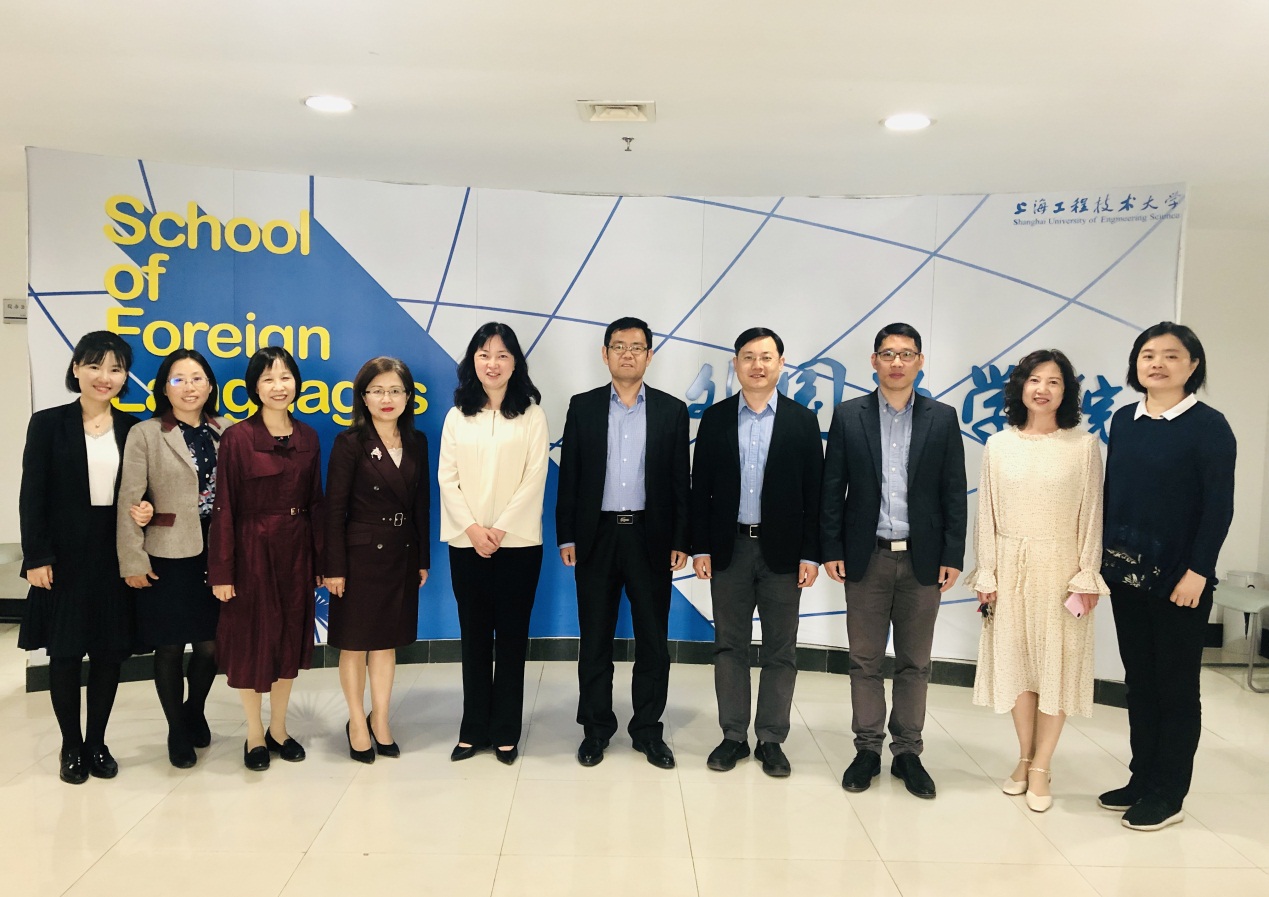 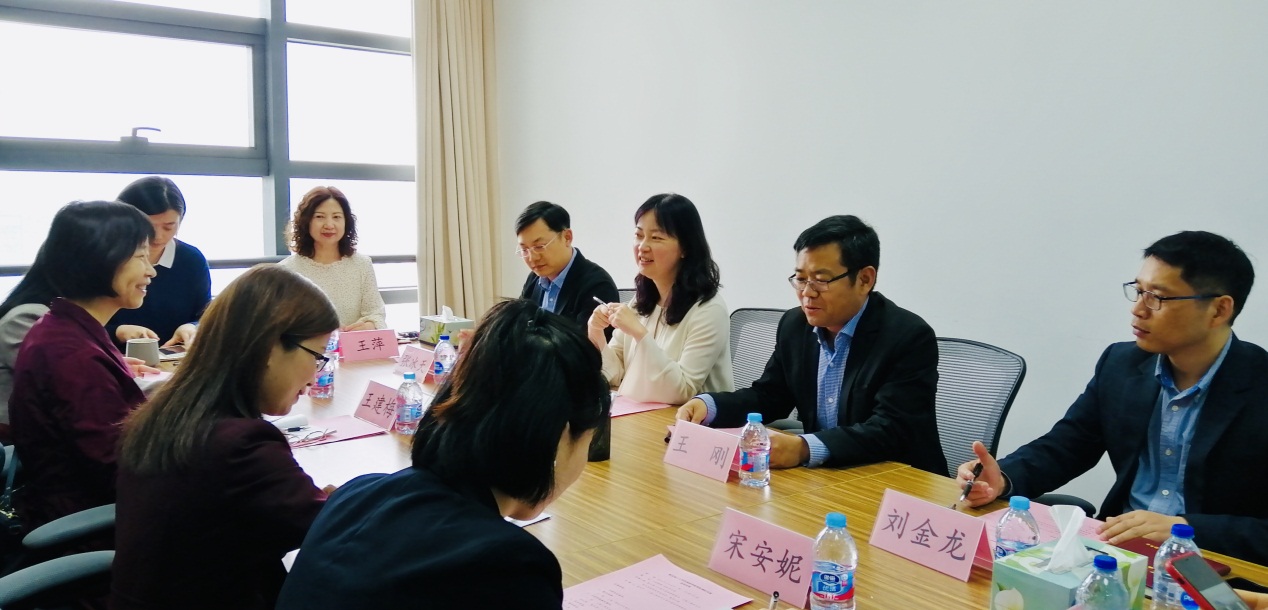 